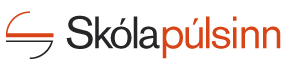 Dear parent/guardian,The kindergarten uses the self-evaluation system Skólapúlsinn to assess and improve the kindergarten work. Part of the evaluation is to ask parents about the following:The survey is sent to all parents of children in the kindergarten. The kindergarten has a list of parents and emails. Results are analysed by age group with comparison to a national average when 80% response rate is reached. Overall averaged results from the survey are also used by Skólapúlsinn for reports to local and national education authorities as well as for academic research.The processing of the survey fulfils the requirements of Act no. 90/2018 on Data Protection and the Processing of Personal Data and complies with the European Council’s GDPR Regulation. Four processes have been developed for this purpose:All personal data is deleted before the survey begins unless a respondent asks specifically to be reminded if they forget to complete the survey. In such instances, personal data is automatically deleted once the survey has been completed. All messaging is encrypted (https:) which reduces the risk of real-time monitoring of responses. Open-ended answers are saved separately from other responses in the survey so information in open-ended answers cannot be linked in any way to answers to multiple choice questions in the survey. The use of cookies is limited, see further information on www.visar.is under Privacy Policy.Vísar rannsóknir, the administrator of the survey, is a member of ESOMAR, the global association for the data and insights industry, and operates according to the organisation’s code of conduct. Further information on security measures can be found in the Privacy Policy at www.visar.is. For further information on technical and organisational security measures, e-mail personuvernd@visar.is.If you do not want to take part, please contact the school´s office. Further information on the self-evaluation system can be found here: www.skolapulsinn.is/um. You can also contact Skólapúlsinn by phone at 583-0700 and by email: skolapulsinn@skolapulsinn.is. Transfer within the kindergartenSocialisation Environmental awarenessTeaching methodsWellbeing Food and nutrition Management Opportuny to learn Special support Resources for play and educationCurriculum emphasis in the workLanguage development Outdoor play Specialist services Communications